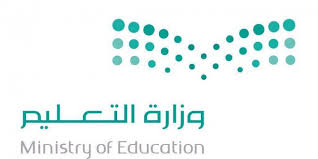 الإختبار( العملي ) للصف (الثاني)متوسط  الفصل الدراسي ( الاول) لعام 1445 هـ انتهت الأسئلة ،،، تمنياتي لكِ بالتوفيق معلمة المادةالاختبار النهائي لمادة المهارات الرقمية ( عملي )  للصف الثاني متوسطالفصل الدراسي الأول لعام 1445هـ اسم الطالبة: ................................................................................................            الدرجة: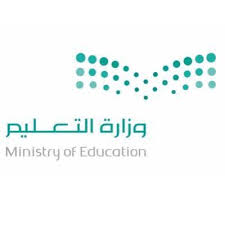 الأول : نفذي الخطوات التالية باستخدام الحاسب الآلي:اسم الطالبة :  .............................................................السؤال الأول: أ/ في خانة الاختيار اكتبي الرقم المناسب لكل عبارة:ب/ ضعي كلمة (صح) أمام العبارة الصحيحة وكلمة (خطأ) أمام العبارة الخاطئة :في قواعد البيانات إذا كان حقل الاسم يحتوي على نص فستفرز البيانات أبجديا (        ).اذا أردت رؤية مجموعة محددة من السجلات استخدم عامل تصفية (        ).يتكون الفرز متعدد المستويات من مستويين فقط (        ).عند إنشاء ملف جديد في برنامج كانفا يتم فقد الملف السابق (        ).لا يمكن التعديل على النص في برنامج كانفا (        ).السؤال الثاني: أكتبي رقم الوصف المناسب لكل أداة في المربع الخاص بها في نافذة تطبيق الكانفا 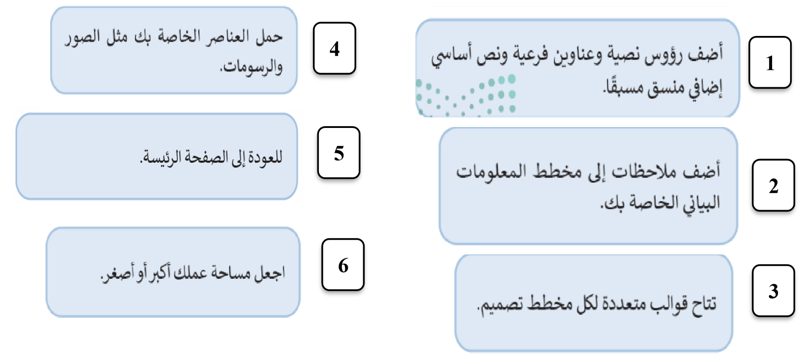 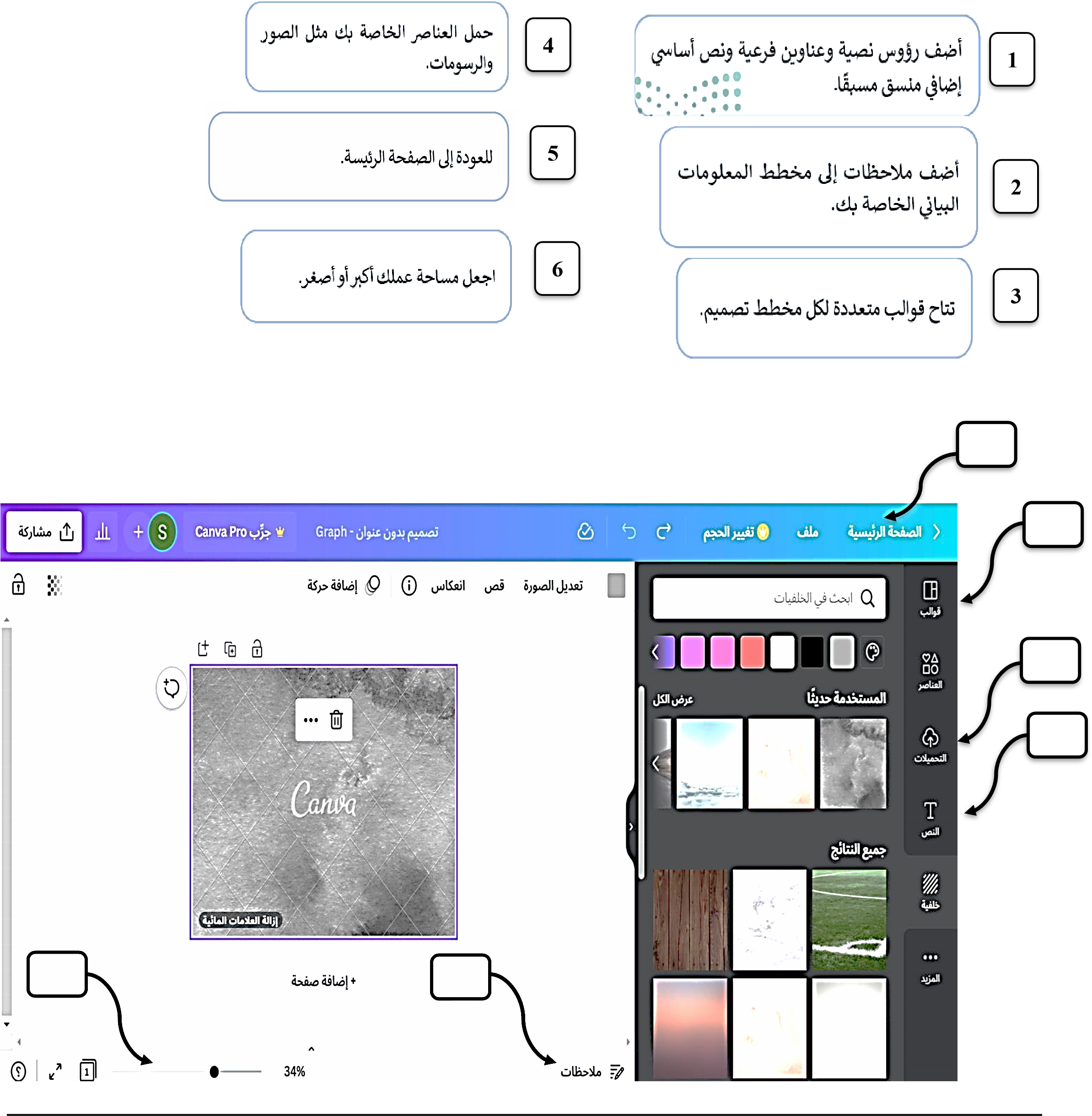 السؤال الثالث: البرنامج التالي بلغة البايثون يتحقق من الرقم المدخل من المستخدم هل هو موجب ام لا،أ/  املئي الفراغات ( 7 فراغات) في المخطط الانسيابي بناء على البرنامج المكتوب أمامك. ب/ اكتبي ناتج البرنامج عند ادخال المستخدم الرقم 6  .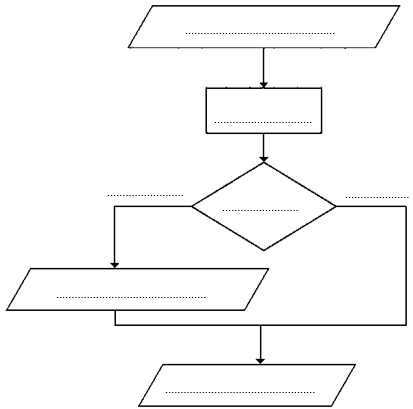 انتهت الأسئلة ... تمنياتي لكن بالتوفيق ..                                          معلمة المادة : أختبار مادة المهارات الرقمية (الفصل الدراسي الاول)الصف الثاني متوسط العملي 1445هـالسؤال الأول: صلي كل شكل من الأشكال التالية بوظيفتها المناسبة:السؤال الثاني: أكتبي رقم الوصف المناسب لكل أداة في المربع الخاص بها في نافذة تطبيق الكانفا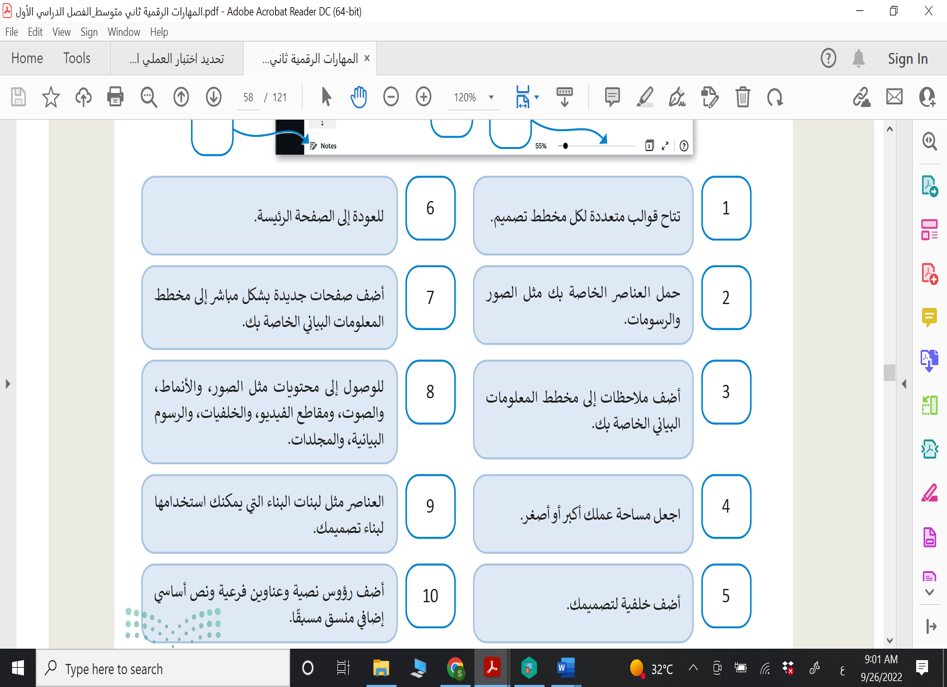 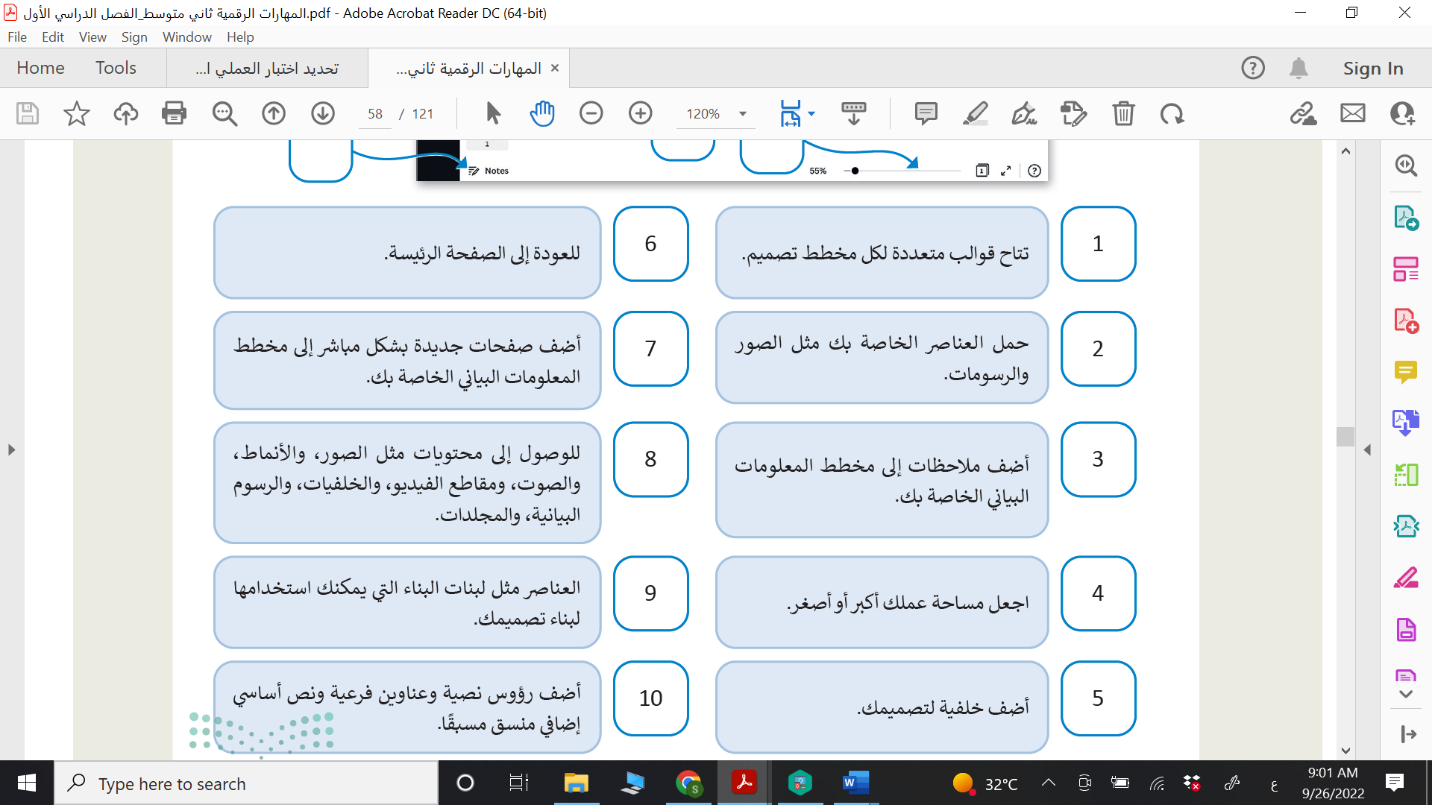 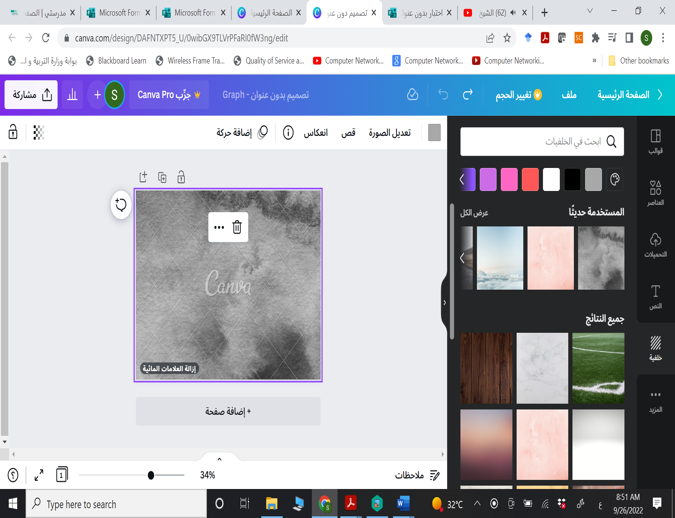 السؤال الثالث: ماناتج البرنامج التالي: ثم طبقيه باستخدام رابط البايثون:(8 درجات) السؤال الاولالسؤال الثاني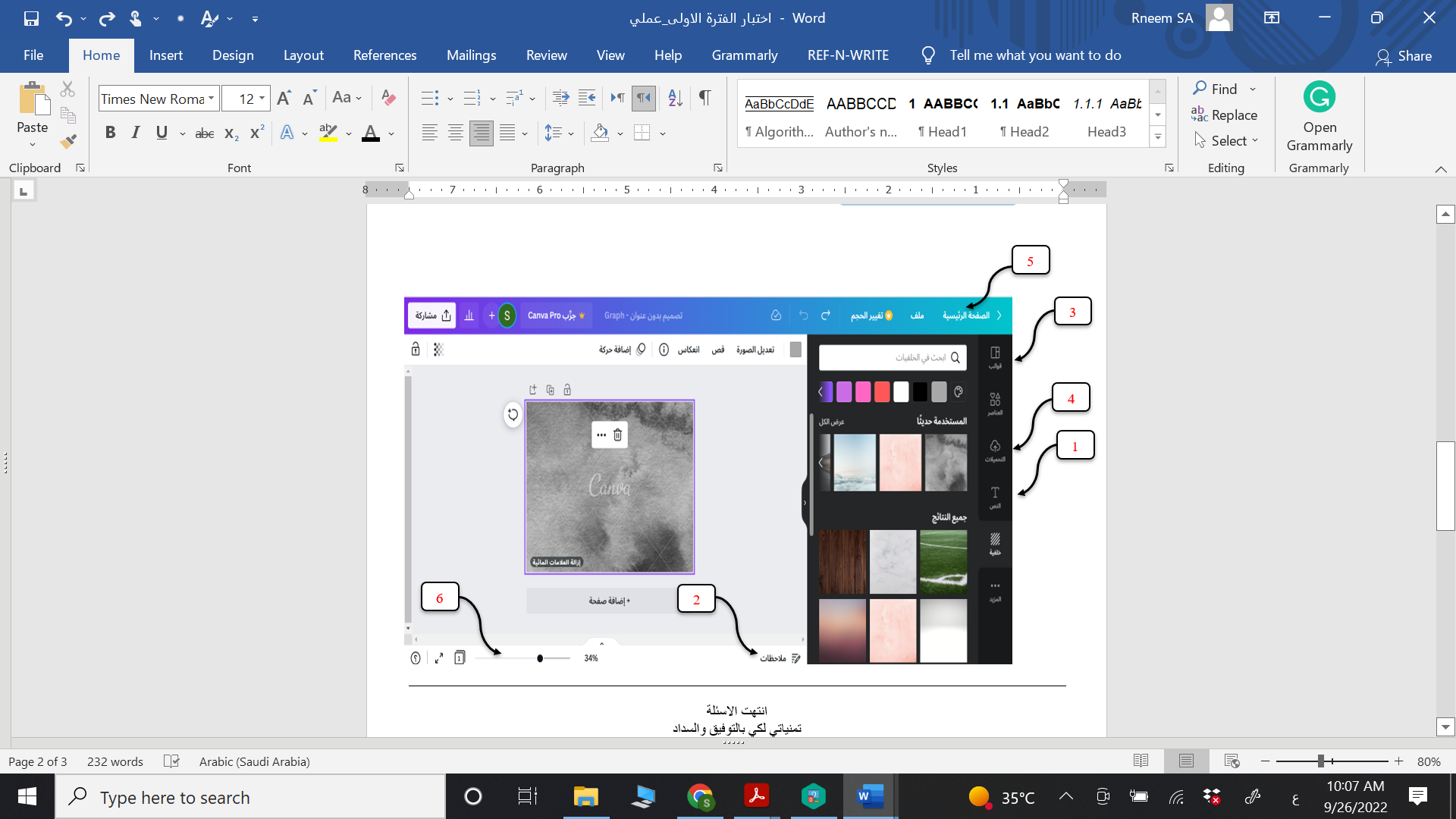 الإختبار( العملي ) للصف (الثاني)متوسط  الفصل الدراسي ( الاول) لعام         هــــــــانتهت الأسئلة ،،، تمنياتي لكِ بالتوفيق معلمة المادة/ مرام الشلوياختبار مادة الحاسب الآلي (( الجزء العملي ))للعام الدراسي      هـ الفصل الدراسي الأولاسم الطالبة  الفصل  رقم الجهاز رقم السؤال  أجيبي عن الأسئلة التالية عمليا : نفذت  لم تنفذ الدرجة  درجة الطالبة  1 افتحي الملف الموجود على سطح المكتب ( اختبار المهارات الرقمية للصف الثاني )؟ 22طبقي فرز متعدد المستويات (الاسم بالكامل \ العمر)  ؟ 53  قومي بتشغيل برنامج   Pycharm      ؟ 24انشئي مشروع جديد في لغة البايثون ؟ 1 5 أنشئ ثلاث متغيرات استخدام معامل الاسناد =a=true        b=false        c= false    ؟ 4 6اسخدمي المعاملات المنطقية   and     .  or   .   not    واكتبي المعادلة المنطقية التالية واسنديها الى متغير     ZZ=(a or b)and (not c )67 اطبعي النتيجة باستخدام ام الطباعة في بايثون print   ؟ . 18 اعرضي النتيجه في البرنامج من خلال run ؟ 2 9احفظي ملف المشروع بإسمك ؟ 2المجموع المجموع المجموع المجموع 25المملكة العربية السعودية      وزارة التعليمإدارة التعليم بمنطقة     مدرسة 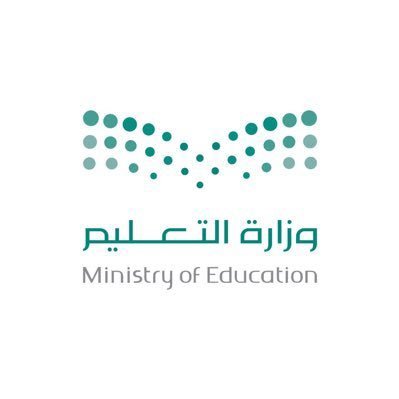   المادة: المهارات الرقمية  الصف: ثاني متوسط  الزمن:  ساعة 2525المهمة المطلوبة(السؤال)المهمة المطلوبة(السؤال)المهمة المطلوبة(السؤال)المهمة المطلوبة(السؤال)المهمة المطلوبة(السؤال)المهمة المطلوبة(السؤال)الدرجةاكتبي ناتج كل من الاكواد الثلاثة:اكتبي ناتج كل من الاكواد الثلاثة:اكتبي ناتج كل من الاكواد الثلاثة:اكتبي ناتج كل من الاكواد الثلاثة:اكتبي ناتج كل من الاكواد الثلاثة:اكتبي ناتج كل من الاكواد الثلاثة: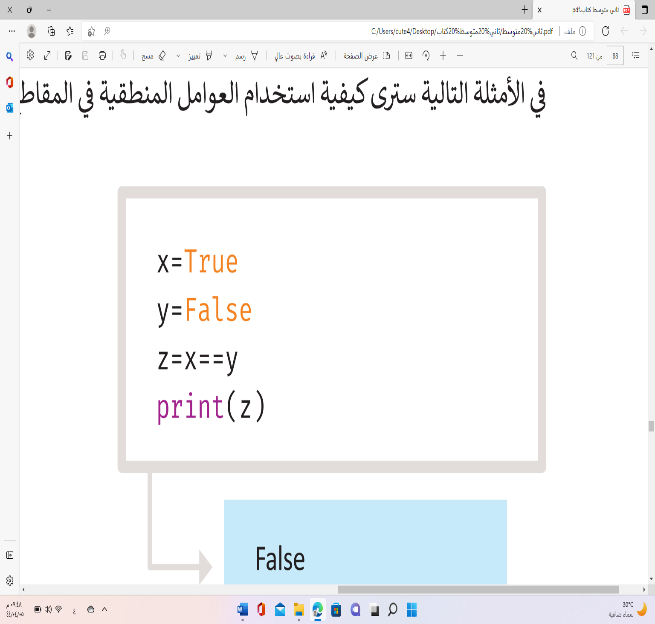 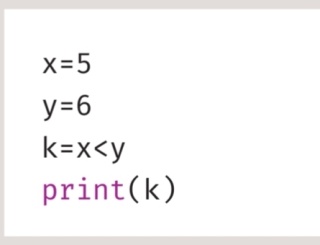 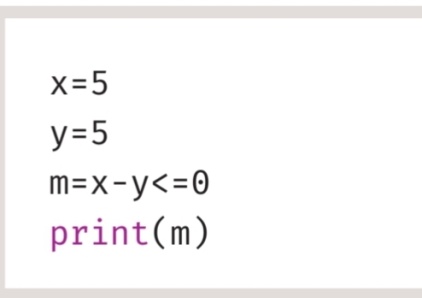 6 درجاتماهي الأخطاء بالكود البرمجي التالي مع تصحيحهاماهي الأخطاء بالكود البرمجي التالي مع تصحيحهاماهي الأخطاء بالكود البرمجي التالي مع تصحيحهاماهي الأخطاء بالكود البرمجي التالي مع تصحيحهاماهي الأخطاء بالكود البرمجي التالي مع تصحيحهاماهي الأخطاء بالكود البرمجي التالي مع تصحيحهاX=10Y=2Total=X*yPrint(“total”)X=10Y=2Total=X*yPrint(“total”)X=10Y=2Total=X*yPrint(“total”)X=10Y=2Total=X*yPrint(“total”)X=10Y=2Total=X*yPrint(“total”)X=10Y=2Total=X*yPrint(“total”)3درجاتباستخدام دالة الشرط if..   اكتبي برنامج يسمح للمستخدم بادخال درجة اختبار الطالب ,ومن ثم اختبار الشرط كالتالي:إذا كانت درجة الطالب اكبر أو تساوي 10 يطبع "ناجح"باستخدام أمر Print  كتابة عنوان للبرنامج (حساب درجات الطلاب)باستخدام دالة الشرط if..   اكتبي برنامج يسمح للمستخدم بادخال درجة اختبار الطالب ,ومن ثم اختبار الشرط كالتالي:إذا كانت درجة الطالب اكبر أو تساوي 10 يطبع "ناجح"باستخدام أمر Print  كتابة عنوان للبرنامج (حساب درجات الطلاب)باستخدام دالة الشرط if..   اكتبي برنامج يسمح للمستخدم بادخال درجة اختبار الطالب ,ومن ثم اختبار الشرط كالتالي:إذا كانت درجة الطالب اكبر أو تساوي 10 يطبع "ناجح"باستخدام أمر Print  كتابة عنوان للبرنامج (حساب درجات الطلاب)باستخدام دالة الشرط if..   اكتبي برنامج يسمح للمستخدم بادخال درجة اختبار الطالب ,ومن ثم اختبار الشرط كالتالي:إذا كانت درجة الطالب اكبر أو تساوي 10 يطبع "ناجح"باستخدام أمر Print  كتابة عنوان للبرنامج (حساب درجات الطلاب)باستخدام دالة الشرط if..   اكتبي برنامج يسمح للمستخدم بادخال درجة اختبار الطالب ,ومن ثم اختبار الشرط كالتالي:إذا كانت درجة الطالب اكبر أو تساوي 10 يطبع "ناجح"باستخدام أمر Print  كتابة عنوان للبرنامج (حساب درجات الطلاب)باستخدام دالة الشرط if..   اكتبي برنامج يسمح للمستخدم بادخال درجة اختبار الطالب ,ومن ثم اختبار الشرط كالتالي:إذا كانت درجة الطالب اكبر أو تساوي 10 يطبع "ناجح"باستخدام أمر Print  كتابة عنوان للبرنامج (حساب درجات الطلاب)8درجات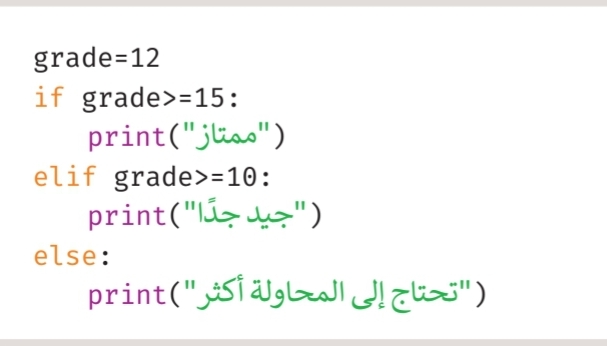 برنامج يقوم بقراءة درجة الطالب ثم يطبع رسالة, اكتبي ماهو ناتج الطباعة اذا كانت الدرجة كالآتي:20         ب. 10        ج.5        د.1برنامج يقوم بقراءة درجة الطالب ثم يطبع رسالة, اكتبي ماهو ناتج الطباعة اذا كانت الدرجة كالآتي:20         ب. 10        ج.5        د.1برنامج يقوم بقراءة درجة الطالب ثم يطبع رسالة, اكتبي ماهو ناتج الطباعة اذا كانت الدرجة كالآتي:20         ب. 10        ج.5        د.1برنامج يقوم بقراءة درجة الطالب ثم يطبع رسالة, اكتبي ماهو ناتج الطباعة اذا كانت الدرجة كالآتي:20         ب. 10        ج.5        د.1برنامج يقوم بقراءة درجة الطالب ثم يطبع رسالة, اكتبي ماهو ناتج الطباعة اذا كانت الدرجة كالآتي:20         ب. 10        ج.5        د.1برنامج يقوم بقراءة درجة الطالب ثم يطبع رسالة, اكتبي ماهو ناتج الطباعة اذا كانت الدرجة كالآتي:20         ب. 10        ج.5        د.18درجاتا.ب.ب.ج.ج.د.8درجاتالمادة : المهارات الرقميةاختبار نهائي عملي الفصل الدراسي الأول  الصف : ثاني متوسطالزمن : ساعة المملكة العربية السعوديةوزارة التعـــليـم                                                                                                        إدارة التعليم بمنطقة مدرسةاسم الطالبة رباعياً: ...................................................................................................................  رقم الجهاز :.......................مالفقرات المطلوب تنفيذهاالدرجة المكتسبةالدرجة المستحقةافتحي موقع -نماذج مايكروسوفت   Microsoft Forms  https://www.office.com/launch/forms?auth=2 1انشي نموذج جديد بعنوان (استطلاع عن القراءة)1انشي السؤال الاول (نوع السؤال مقالي) -الاسم رباعياَ (وضعي السؤال الزامي " مطلوب" )2انشى السؤال ثاني (نوع السؤال اختبار متعدد) -الجنس ذكر                    • انثى2انشي السؤال الثالث (نوع السؤال اختيارات متعددة) -ما الكتاب الذي قراته الاسبوع الماضيالقران الكريم                               • قصص خياليةمواقع إلكترونية                           • مجلات2انشي السؤال الرابع (نوع السؤال ليكرت)اماكن تزورها للقراءة 2قومي بأرسال رابط الاستطلاع الى المعلمة1قومي بفتح ملف الإكسل التالي: https://www.office.com/launch/excel?auth=2 1قومي بعمل فرز الاسماء من أ الى ي – ثم قومي بعمل تصفية لدرجات وإظهار درجة 20 فقط2قومي بالدخول الى موقع https://www.canva.com/ ثم انشي قالب جديد بحجم العرض :1024   والطول 7001قومي بإضافة خلفية للقالب باختيارك1اضيفي نص (من شبكات التواصل الاجتماعي) توتير – انستقرام – سناب شات – تلجرام 1اضيفي عناصر باختيارك الى القالب 1قومي بحفظ التصميم وإرساله الى المعلمة (مع كتابة اسمك وفصلك داخل القالب)1قومي بالدخول الى موقع بايثون اون لاين https://www.programiz.com/python-programming/online-compiler/ 1قومي بكتابة الكود ثم اطبعي ناتج عملية الكود 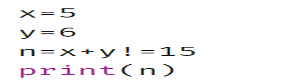 2باستخدام دالة If……else أكتبي برنامج يقرا الدرجة , من ثم يختبر الشرط – (الدرجة 12)إذا كانت الدرجة أكبر من  أو تساوي 10 يطبع "ناجح".إذا كانت الدرجة غير ذلك يطبع "تحتاج الى محاولة أكثر".3المجموع25   الدرجةالعام الدراسي : 1445 هـ 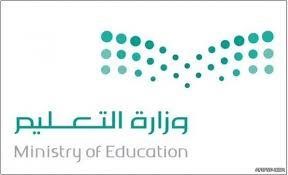 المملكة العربية السعودية    الدرجةالفصل الدراسي : الأول وزارة التعليم    الدرجةالمادة : مهارات رقمية  (عـملي)الإدارة العامة للتعليم بالقصيم     25  الصف : ثاني متوسطمكتب التعليم      25 الزمن : 45 دقيقةمتوسطة الوظيفةالاختيارالشكليمكن للمستجيبين الإجابة عن السؤال برد نصي حر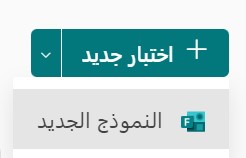 - 1لتصبح اجابة السؤال إلزامية فإنه يتم تفعيل خيار.....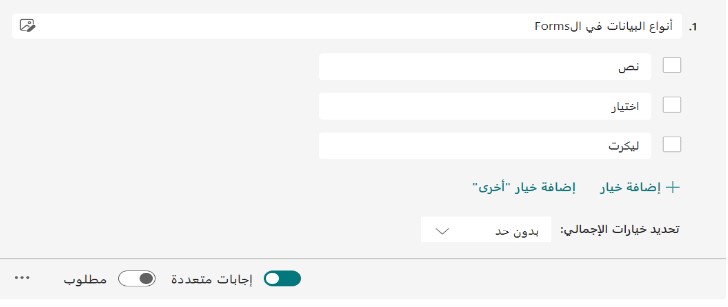 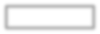 - 2إنشاء نموذج جديد في برنامجForms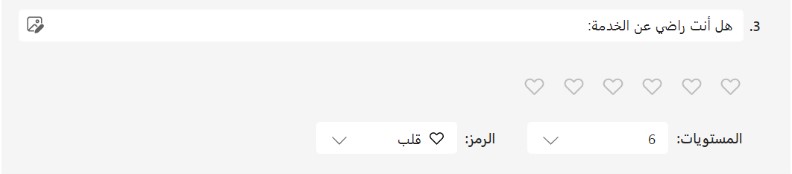 3 -يستخدم التقييم كمقياس لتقديم ملاحظات سريعة حول موضوعمعين حيث تصل مستويات التقييم إلى 10 مستويات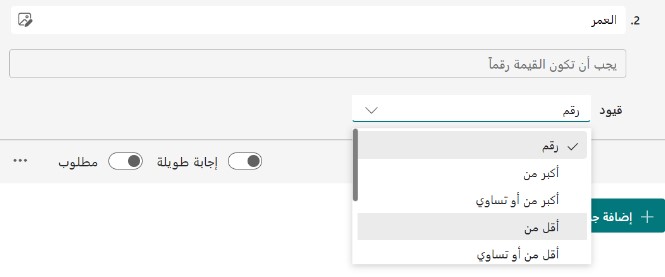 - 4يسمح تفعيل خيار....... للمشاركاختيار أكثر من اجابة في بعضالحالات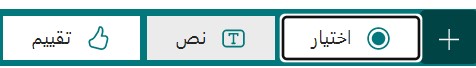 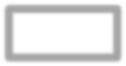 - 5يسمح بوضع قيود عددية للمستجيبين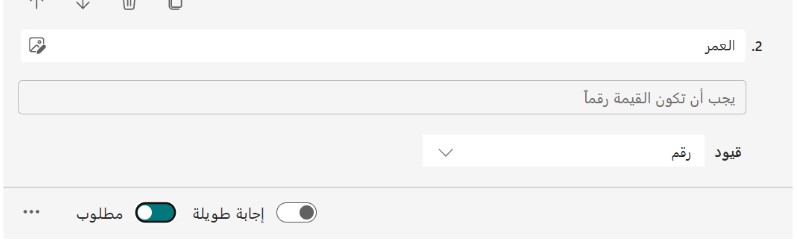 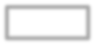 - 6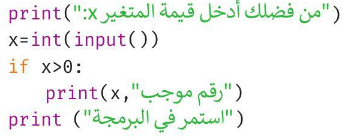 ب / ناتج البرنامج عند ادخال رقم 6 هو : (اكتبي الناتج كاملا)...........................................................................................................................................................................................................................................................................................................أ / أسم الطالبة......................................................................................................................................................الصف:ثاني  متوسط (      )الدرجة المستحقة:ــــــــــــــــــــــــــ25الشكلالاختيارالوظيفة1-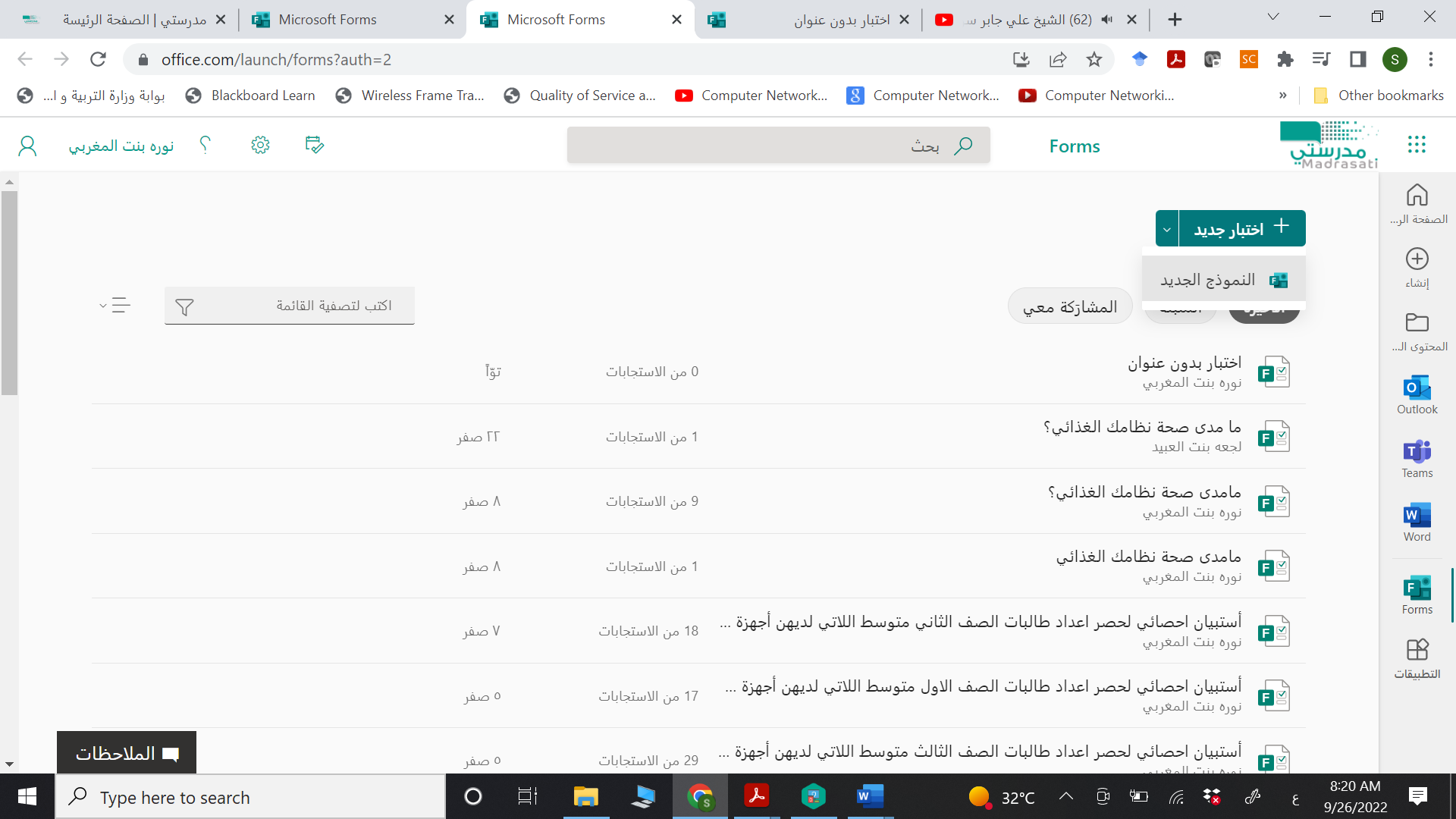 (       )من خلال الخيار.....يمكن للمستجبين الأجابة عن السؤال برد نصي .2-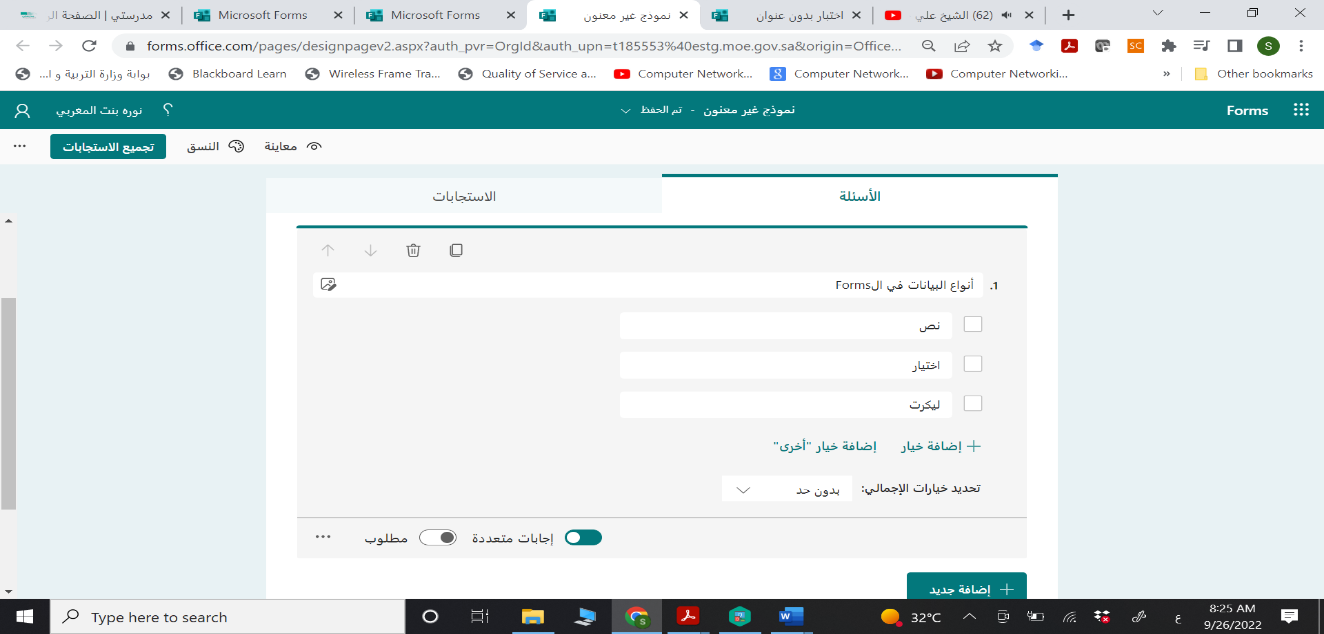 (       )لتصبح اجابة السؤال إالزامية فأنة يتم تفعيل خيار..... 3-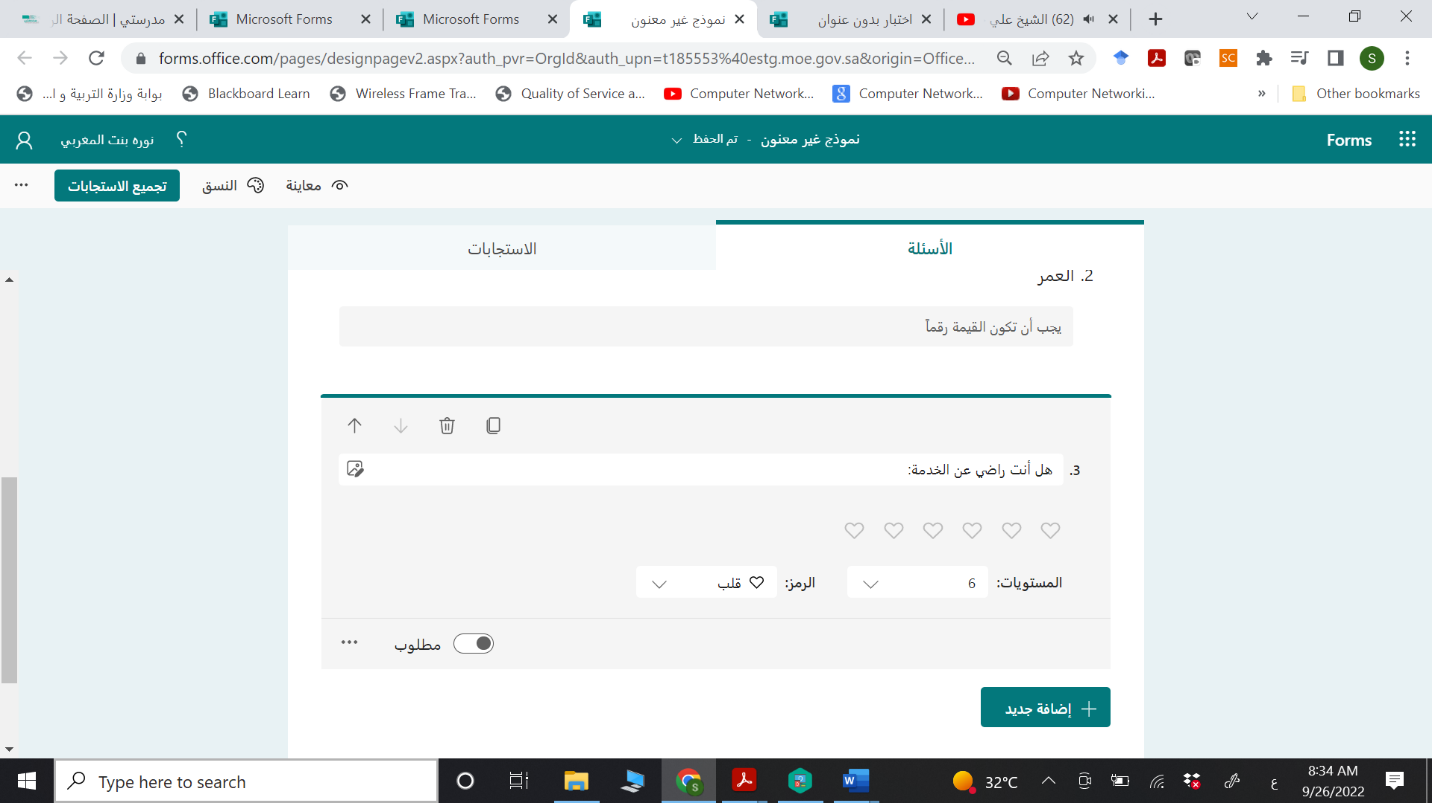 (        )أنشاء نموذج جديد في برنامج Forms4-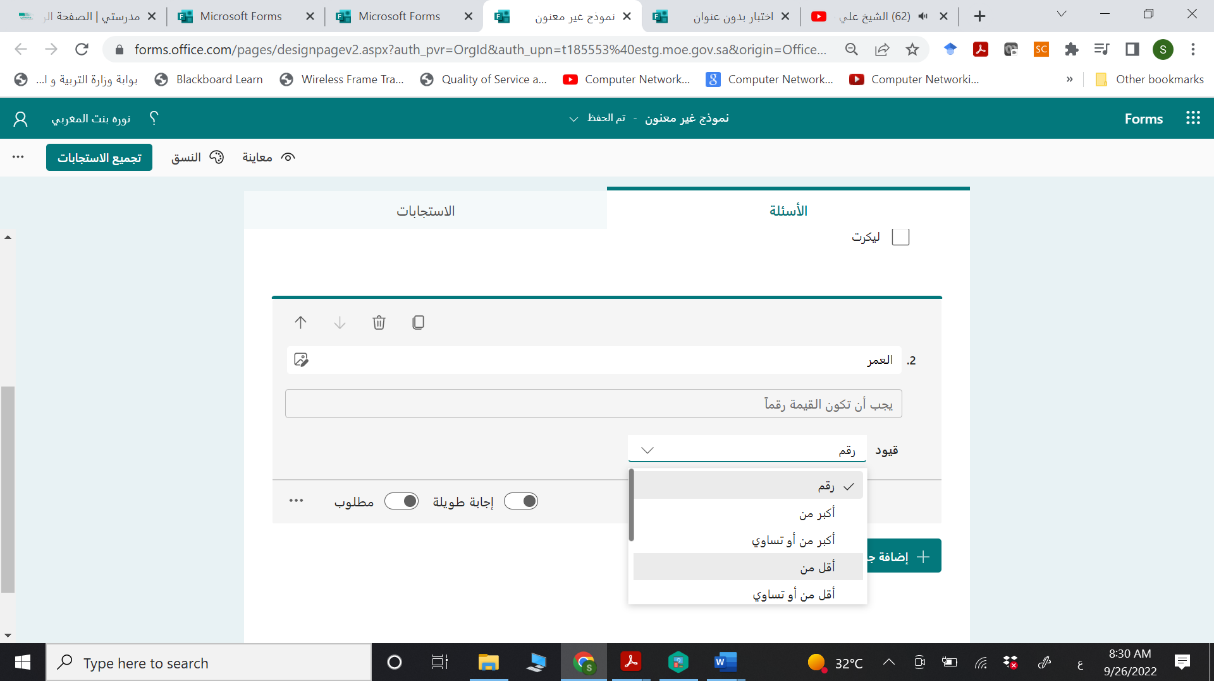 (       )يستخدم التقييم كمقياس لتقديم ملاحظات سريعة حول موضوع معين حيث تصل مستويات التقييم الى 10 مستويات.5-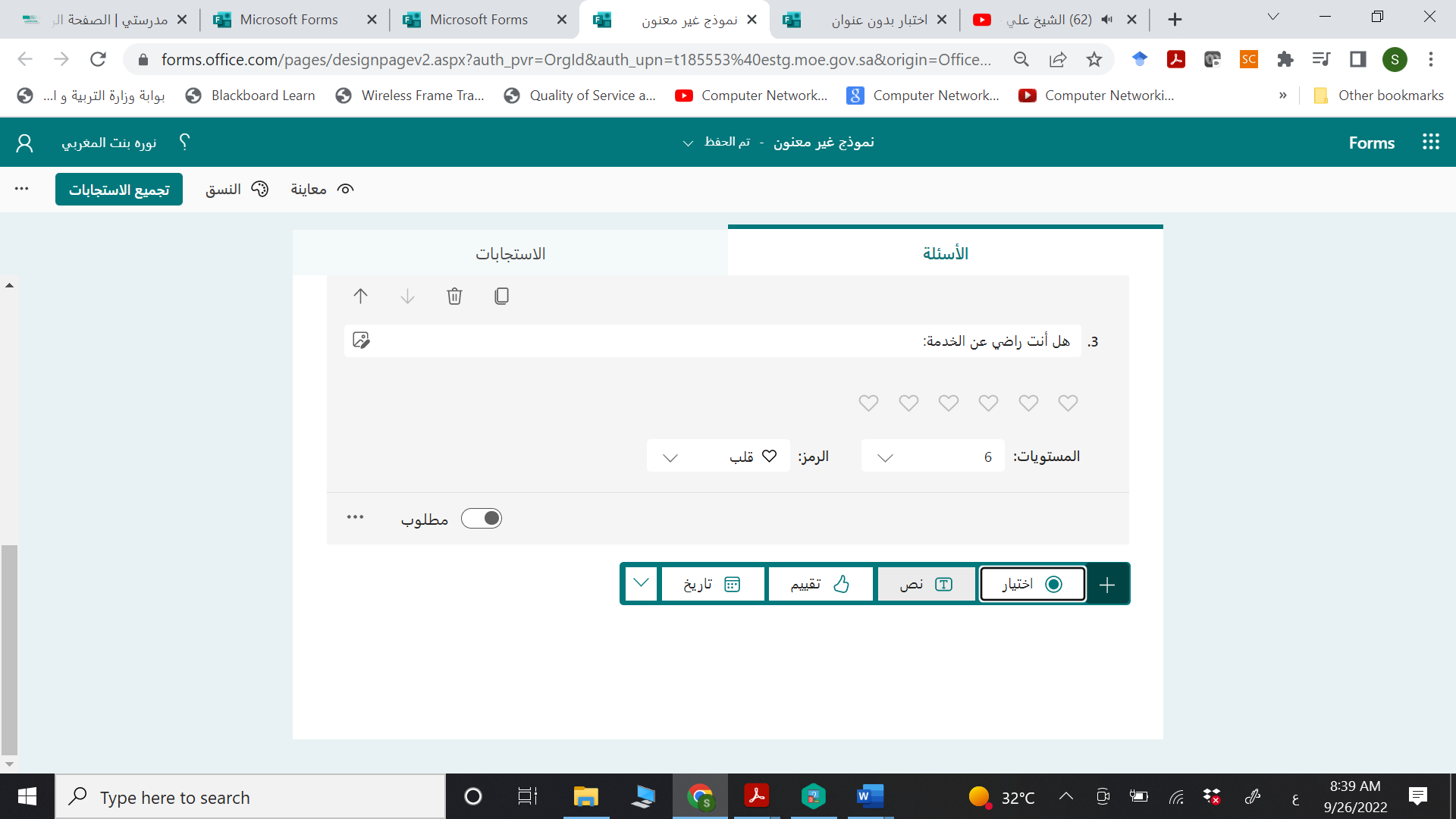 (       )يسمح تفعيل خيار....... للمشارك أختيار أكثر من أجابة(متعدد) في بعض الحالات6-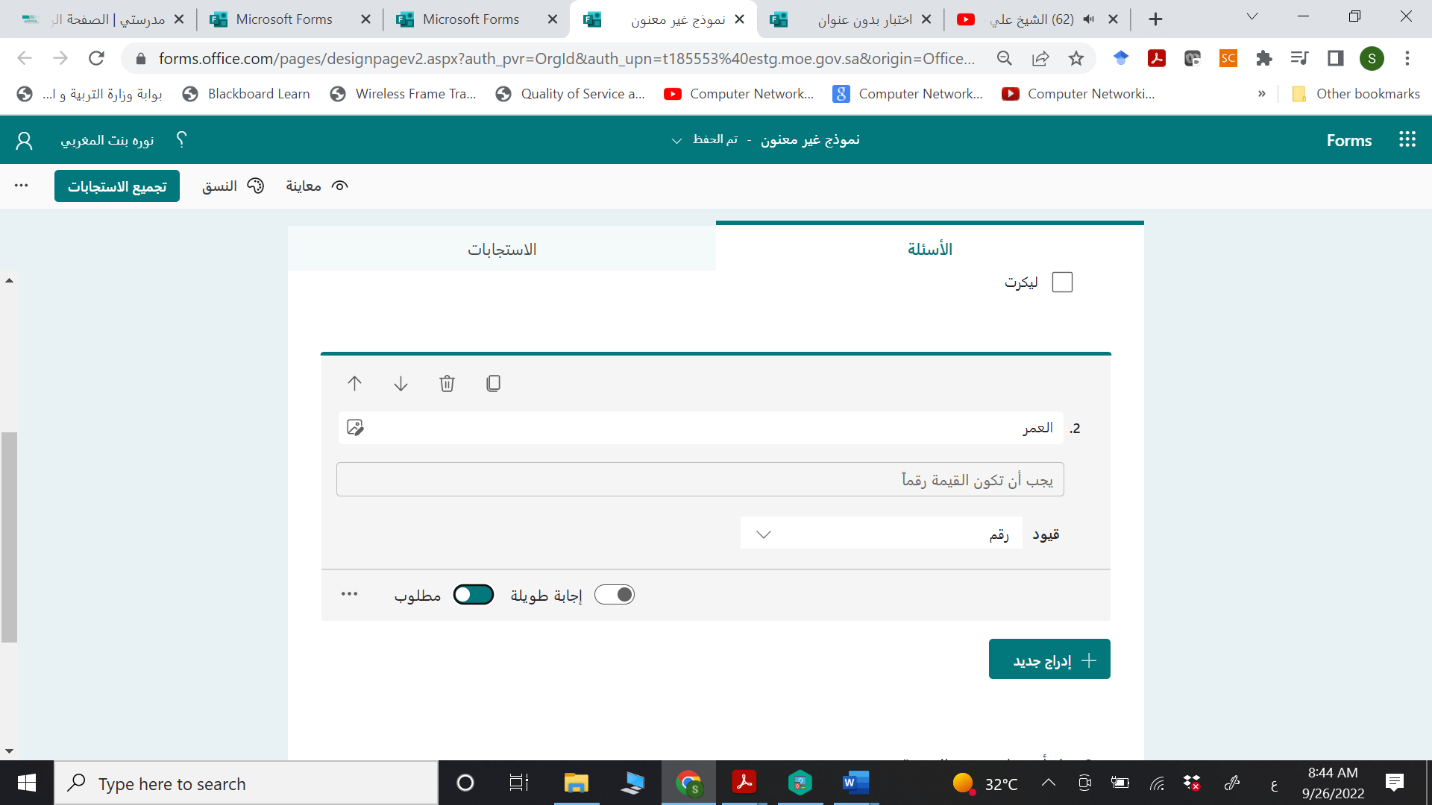 (        )يسمح بوضع قيود عددية للمستجبينالاختيارالوظيفة(    5  )من خلال الخيار.....يمكن للمستجبين الأجابة عن السؤال برد نصي حر(   6   )لتصبح اجابة السؤال إالزامية فأنة يتم تفعيل خيار..... (    1  )أنشاء نموذج جديد في برنامج Forms(    3  )يستخدم التقييم كمقياس لتقديم ملاحظات سريعة حول موضوع معين حيث تصل مستويات التقييم الى 10 مستويات.(    2  )يسمح تفعيل خيار....... للمشارك أختيار أكثر من أجابة في بعض الحالات(   4   )يسمح بوضع قيود عددية للمستجبيناسم الطالبة  رقم الجهاز   25رقم السؤال  أجيبي عن الأسئلة التالية عمليا : الدرجة  درجة الطالبة    1افتحي ملف على سطح المكتب ( اختبار المهارات الرقمية للصف الثاني )؟     2  2قومي بفتح ملف الاكسل :    5  3قومي بعمل فرز الأسماء من أ – ي ، ثم قومي بعمل تصفية لدرجات وإظهار درجة 20  فقط   3   4قومي بفتح برنامج باي تشارم    1  5  اكتبي ناتج العملية التالية:           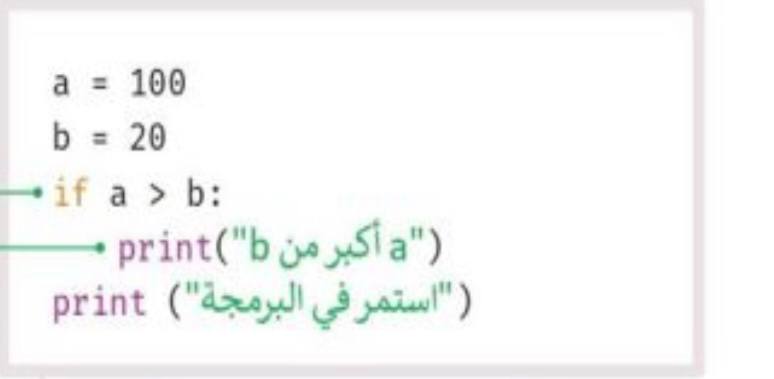     6  6 اكتبي ناتج العملية باستخدام جملة if….else  الشرطية: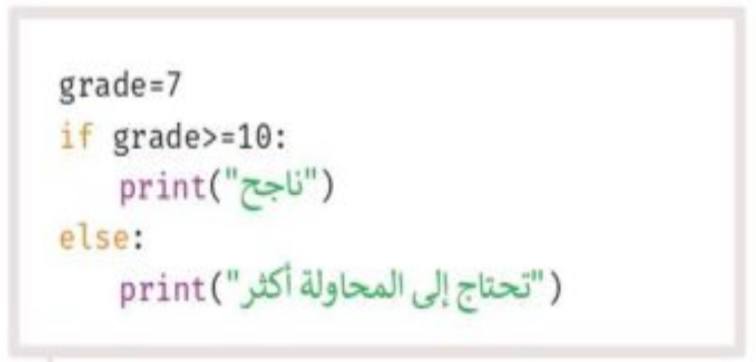      6   7احفظي ملف المشروع بإسمك ؟      2السؤالالسؤالالسؤالدرجة السؤالالدرجة المستحقةقومي بفتح برنامج باي تشارم قومي بفتح برنامج باي تشارم قومي بفتح برنامج باي تشارم 1اكتبي ناتج العمليات التالية :اكتبي ناتج العمليات التالية :اكتبي ناتج العمليات التالية :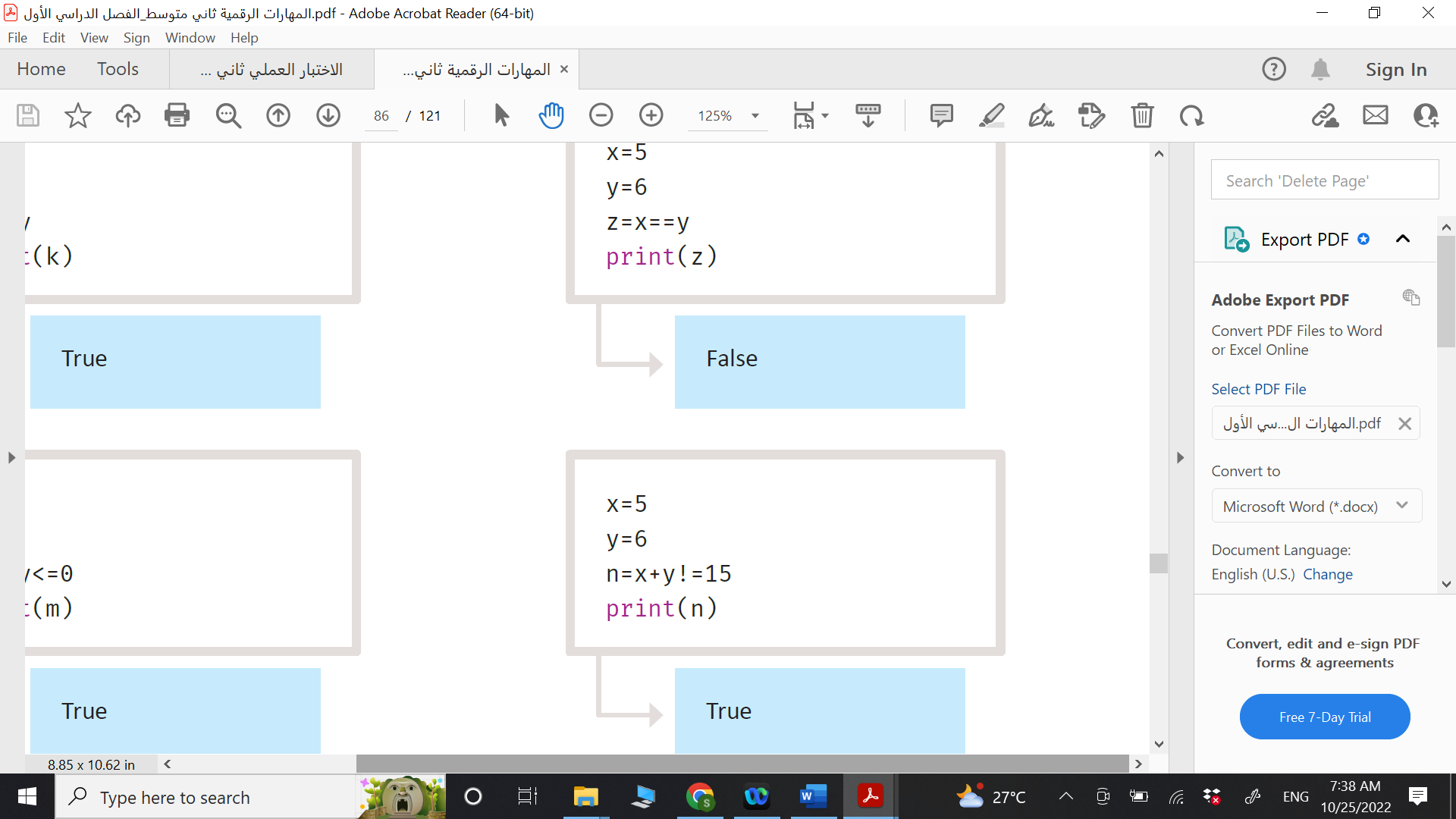 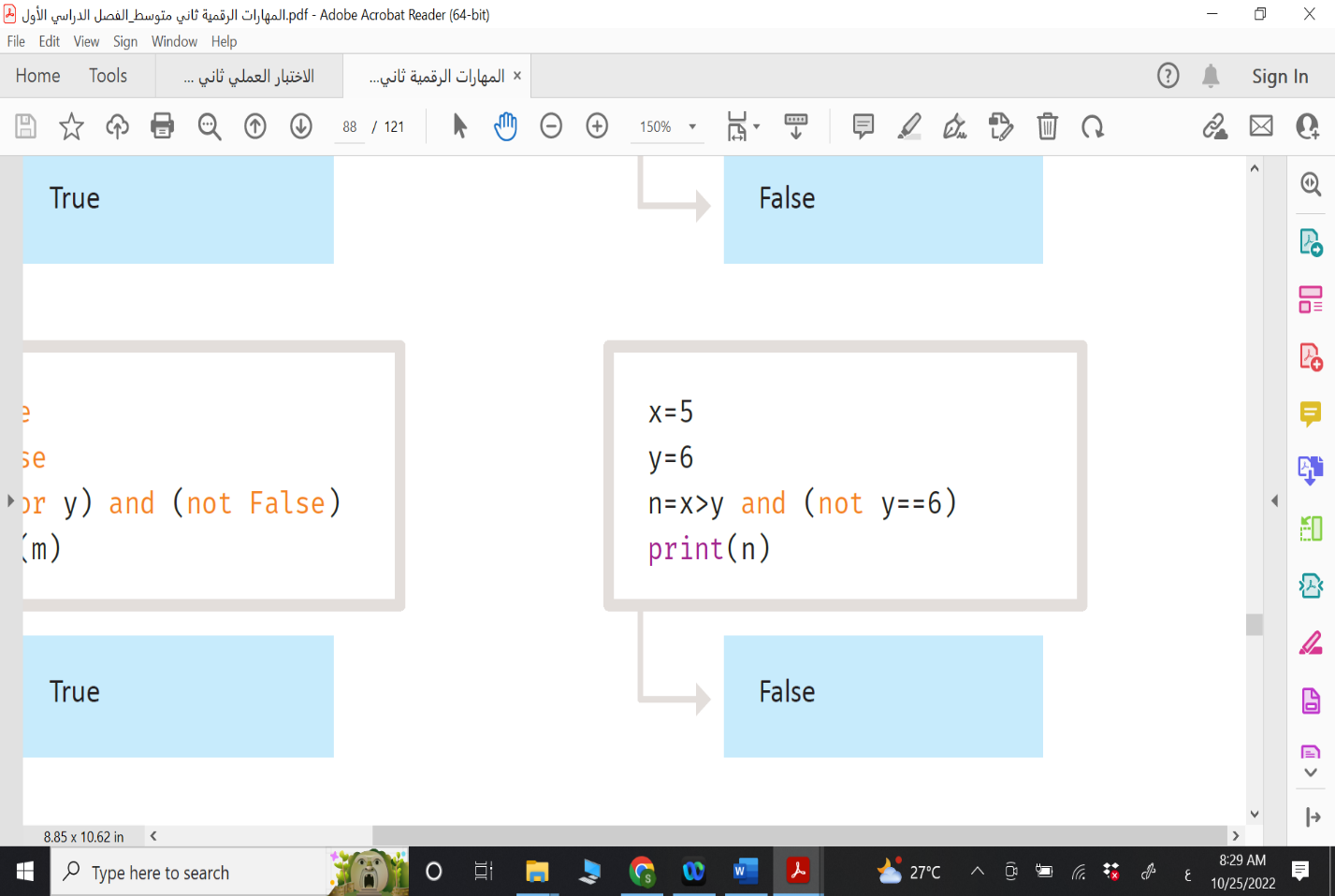 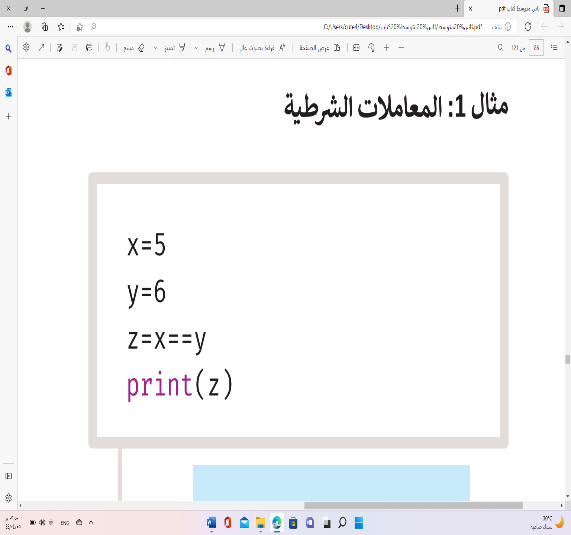 66بإستخدام دالة  If……else أكتبي برنامج يسمح للمستخدم بإدخال درجة أختبار الطالب, من ثم اختبار الشرط كالتالي:اذا كانت الدرجة أكبر من 6  أو تساوي 10 يطبع "ناجح".إذا كانت الدرجة غير ذلك يطبع "حاول مجدداً"بإستخدام دالة  If……else أكتبي برنامج يسمح للمستخدم بإدخال درجة أختبار الطالب, من ثم اختبار الشرط كالتالي:اذا كانت الدرجة أكبر من 6  أو تساوي 10 يطبع "ناجح".إذا كانت الدرجة غير ذلك يطبع "حاول مجدداً"بإستخدام دالة  If……else أكتبي برنامج يسمح للمستخدم بإدخال درجة أختبار الطالب, من ثم اختبار الشرط كالتالي:اذا كانت الدرجة أكبر من 6  أو تساوي 10 يطبع "ناجح".إذا كانت الدرجة غير ذلك يطبع "حاول مجدداً"12برنامج يقوم بقراءة درجة الطالب ثم يطبع الرسالة المقابلة ماهو ناتج الطباعة إذا كانت g=5          ب- g= 12             ج- g= 2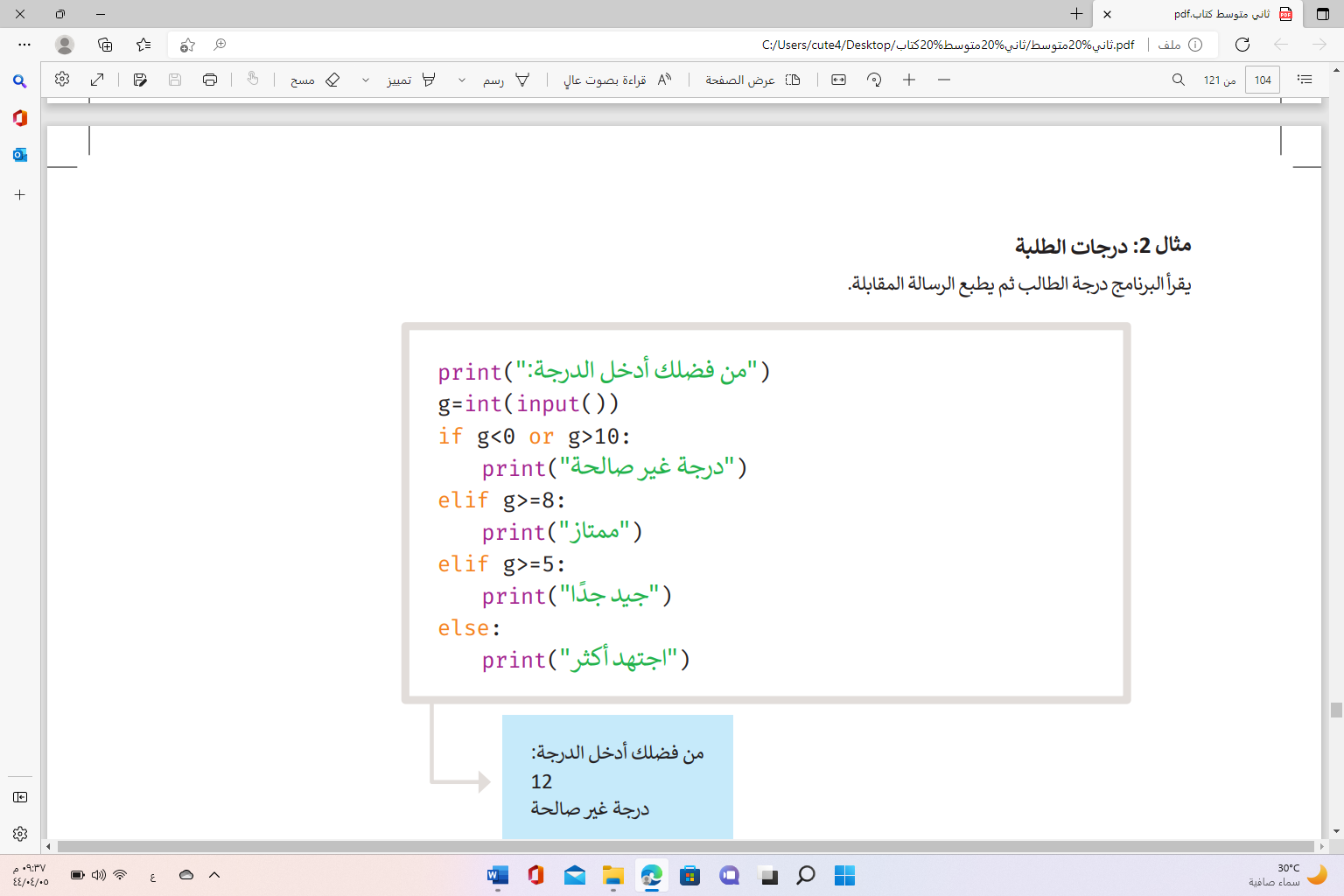 برنامج يقوم بقراءة درجة الطالب ثم يطبع الرسالة المقابلة ماهو ناتج الطباعة إذا كانت g=5          ب- g= 12             ج- g= 2برنامج يقوم بقراءة درجة الطالب ثم يطبع الرسالة المقابلة ماهو ناتج الطباعة إذا كانت g=5          ب- g= 12             ج- g= 26ج)6المجمـــــــــوع المجمـــــــــوع المجمـــــــــوع 25